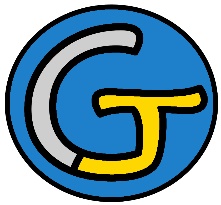 Rallye Lecture Cycle 3Mathias, Cléa, les bêtes et les méchantsRaffaella Bertagnolio (éditions Lire C’est Partir)Mathias, Cléa, les bêtes et les méchantsRaffaella Bertagnolio (éditions Lire C’est Partir)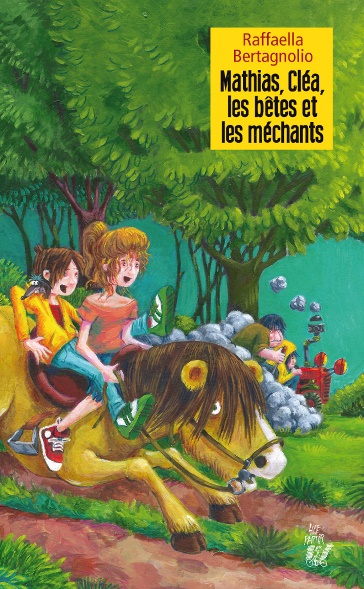 1 - Qui est le narrateur de cette histoire ?	a) Il s’agit de Mathias.	b) Il s’agit de Patricia.	c) Il s’agit de Cléa.1 - Qui est le narrateur de cette histoire ?	a) Il s’agit de Mathias.	b) Il s’agit de Patricia.	c) Il s’agit de Cléa.6 - Le lendemain matin, que donne Cléa aux trois enfants ?	a) Un bon petit déjeuner.	b) Des habits de paysan.	c) Des jeux de société.2 - Comment réagissent Patricia et Mathias quand ils apprennent leur lieu de vacances ?	a) Ils sont très contents.	b) Ils attendent de voir.	c) Ils pensent que ce ne sera pas bien.2 - Comment réagissent Patricia et Mathias quand ils apprennent leur lieu de vacances ?	a) Ils sont très contents.	b) Ils attendent de voir.	c) Ils pensent que ce ne sera pas bien.7 - Comment les poneys s’appellent-ils ?	a) Ils s’appellent Pipo et Mario.	b) Ils s’appellent Harry et Henry.	c) Ils s’appellent Banane et Patate.3 - Que cache Patricia dans sa poche, au moment du départ ?	a) Elle cache un livre.	b) Elle cache son téléphone.	c) Elle cache un sandwich.3 - Que cache Patricia dans sa poche, au moment du départ ?	a) Elle cache un livre.	b) Elle cache son téléphone.	c) Elle cache un sandwich.8 - Combien sont les « méchants » qui surprennent Cléa et Mathias ?	a) Ils sont trois.	b) Ils sont cinq.	c) Ils sont deux.4 - Que pense Mathias de Cléa, la première fois qu’il la voit ?	a) Il la trouve antipathique.	b) Il tombe amoureux d’elle.	c) Il ne fait pas attention à elle.4 - Que pense Mathias de Cléa, la première fois qu’il la voit ?	a) Il la trouve antipathique.	b) Il tombe amoureux d’elle.	c) Il ne fait pas attention à elle.9 - Qui défait les liens de Cléa quand elle est attachée ?	a) C’est un rat.	b) C’est Mathias. 	c) C’est le gendarme.5 - Dans quel type de logement la famille va-t-elle dormir ?	a) Dans un château.	b) Dans une caravane.	c) Dans une yourte.5 - Dans quel type de logement la famille va-t-elle dormir ?	a) Dans un château.	b) Dans une caravane.	c) Dans une yourte.10 - Par quels animaux le chef des « méchants » est-il attaqué ?	a) Il est attaqué par des chiens.	b) Il est attaqué par des lions.	c) Il est attaqué par des oies.Rallye Lecture Cycle 3Rallye Lecture Cycle 3Rallye Lecture Cycle 3Rallye Lecture Cycle 3Rallye Lecture Cycle 3Mathias, Cléa, les bêtes et les méchantsRaffaella Bertagnolio (éditions Lire C’est Partir)Mathias, Cléa, les bêtes et les méchantsRaffaella Bertagnolio (éditions Lire C’est Partir)Mathias, Cléa, les bêtes et les méchantsRaffaella Bertagnolio (éditions Lire C’est Partir)Mathias, Cléa, les bêtes et les méchantsRaffaella Bertagnolio (éditions Lire C’est Partir)Mathias, Cléa, les bêtes et les méchantsRaffaella Bertagnolio (éditions Lire C’est Partir)Mathias, Cléa, les bêtes et les méchantsRaffaella Bertagnolio (éditions Lire C’est Partir)Mathias, Cléa, les bêtes et les méchantsRaffaella Bertagnolio (éditions Lire C’est Partir)Mathias, Cléa, les bêtes et les méchantsRaffaella Bertagnolio (éditions Lire C’est Partir)CORRECTIONCORRECTIONCORRECTIONCORRECTIONCORRECTION1 - Qui est le narrateur de cette histoire ?a) Il s’agit de Mathias.1 - Qui est le narrateur de cette histoire ?a) Il s’agit de Mathias.1 - Qui est le narrateur de cette histoire ?a) Il s’agit de Mathias.1 - Qui est le narrateur de cette histoire ?a) Il s’agit de Mathias.1 - Qui est le narrateur de cette histoire ?a) Il s’agit de Mathias.1 - Qui est le narrateur de cette histoire ?a) Il s’agit de Mathias.1 - Qui est le narrateur de cette histoire ?a) Il s’agit de Mathias.6 - Le lendemain matin, que donne Cléa aux trois enfants ?a) Un bon petit déjeuner.6 - Le lendemain matin, que donne Cléa aux trois enfants ?a) Un bon petit déjeuner.6 - Le lendemain matin, que donne Cléa aux trois enfants ?a) Un bon petit déjeuner.6 - Le lendemain matin, que donne Cléa aux trois enfants ?a) Un bon petit déjeuner.6 - Le lendemain matin, que donne Cléa aux trois enfants ?a) Un bon petit déjeuner.6 - Le lendemain matin, que donne Cléa aux trois enfants ?a) Un bon petit déjeuner.2 - Comment réagissent Patricia et Mathias quand ils apprennent leur lieu de vacances ?c) Ils pensent que ce ne sera pas bien.2 - Comment réagissent Patricia et Mathias quand ils apprennent leur lieu de vacances ?c) Ils pensent que ce ne sera pas bien.2 - Comment réagissent Patricia et Mathias quand ils apprennent leur lieu de vacances ?c) Ils pensent que ce ne sera pas bien.2 - Comment réagissent Patricia et Mathias quand ils apprennent leur lieu de vacances ?c) Ils pensent que ce ne sera pas bien.2 - Comment réagissent Patricia et Mathias quand ils apprennent leur lieu de vacances ?c) Ils pensent que ce ne sera pas bien.2 - Comment réagissent Patricia et Mathias quand ils apprennent leur lieu de vacances ?c) Ils pensent que ce ne sera pas bien.2 - Comment réagissent Patricia et Mathias quand ils apprennent leur lieu de vacances ?c) Ils pensent que ce ne sera pas bien.7 - Comment les poneys s’appellent-ils ?c) Ils s’appellent Banane et Patate.7 - Comment les poneys s’appellent-ils ?c) Ils s’appellent Banane et Patate.7 - Comment les poneys s’appellent-ils ?c) Ils s’appellent Banane et Patate.7 - Comment les poneys s’appellent-ils ?c) Ils s’appellent Banane et Patate.7 - Comment les poneys s’appellent-ils ?c) Ils s’appellent Banane et Patate.7 - Comment les poneys s’appellent-ils ?c) Ils s’appellent Banane et Patate.3 - Que cache Patricia dans sa poche, au moment du départ ?b) Elle cache son téléphone.3 - Que cache Patricia dans sa poche, au moment du départ ?b) Elle cache son téléphone.3 - Que cache Patricia dans sa poche, au moment du départ ?b) Elle cache son téléphone.3 - Que cache Patricia dans sa poche, au moment du départ ?b) Elle cache son téléphone.3 - Que cache Patricia dans sa poche, au moment du départ ?b) Elle cache son téléphone.3 - Que cache Patricia dans sa poche, au moment du départ ?b) Elle cache son téléphone.3 - Que cache Patricia dans sa poche, au moment du départ ?b) Elle cache son téléphone.8 - Combien sont les « méchants » qui surprennent Cléa et Mathias ?a) Ils sont trois.8 - Combien sont les « méchants » qui surprennent Cléa et Mathias ?a) Ils sont trois.8 - Combien sont les « méchants » qui surprennent Cléa et Mathias ?a) Ils sont trois.8 - Combien sont les « méchants » qui surprennent Cléa et Mathias ?a) Ils sont trois.8 - Combien sont les « méchants » qui surprennent Cléa et Mathias ?a) Ils sont trois.8 - Combien sont les « méchants » qui surprennent Cléa et Mathias ?a) Ils sont trois.4 - Que pense Mathias de Cléa, la première fois qu’il la voit ?a) Il la trouve antipathique.4 - Que pense Mathias de Cléa, la première fois qu’il la voit ?a) Il la trouve antipathique.4 - Que pense Mathias de Cléa, la première fois qu’il la voit ?a) Il la trouve antipathique.4 - Que pense Mathias de Cléa, la première fois qu’il la voit ?a) Il la trouve antipathique.4 - Que pense Mathias de Cléa, la première fois qu’il la voit ?a) Il la trouve antipathique.4 - Que pense Mathias de Cléa, la première fois qu’il la voit ?a) Il la trouve antipathique.4 - Que pense Mathias de Cléa, la première fois qu’il la voit ?a) Il la trouve antipathique.9 - Qui défait les liens de Cléa quand elle est attachée ?a) C’est un rat.9 - Qui défait les liens de Cléa quand elle est attachée ?a) C’est un rat.9 - Qui défait les liens de Cléa quand elle est attachée ?a) C’est un rat.9 - Qui défait les liens de Cléa quand elle est attachée ?a) C’est un rat.9 - Qui défait les liens de Cléa quand elle est attachée ?a) C’est un rat.9 - Qui défait les liens de Cléa quand elle est attachée ?a) C’est un rat.5 - Dans quel type de logement la famille va-t-elle dormir ?c) Dans une yourte.5 - Dans quel type de logement la famille va-t-elle dormir ?c) Dans une yourte.5 - Dans quel type de logement la famille va-t-elle dormir ?c) Dans une yourte.5 - Dans quel type de logement la famille va-t-elle dormir ?c) Dans une yourte.5 - Dans quel type de logement la famille va-t-elle dormir ?c) Dans une yourte.5 - Dans quel type de logement la famille va-t-elle dormir ?c) Dans une yourte.5 - Dans quel type de logement la famille va-t-elle dormir ?c) Dans une yourte.10 - Par quels animaux le chef des « méchants » est-il attaqué ?c) Il est attaqué par des oies.10 - Par quels animaux le chef des « méchants » est-il attaqué ?c) Il est attaqué par des oies.10 - Par quels animaux le chef des « méchants » est-il attaqué ?c) Il est attaqué par des oies.10 - Par quels animaux le chef des « méchants » est-il attaqué ?c) Il est attaqué par des oies.10 - Par quels animaux le chef des « méchants » est-il attaqué ?c) Il est attaqué par des oies.10 - Par quels animaux le chef des « méchants » est-il attaqué ?c) Il est attaqué par des oies.Question1234455678910Points111111111111